State of New JerseyEmergency Medical Dispatch Guidecards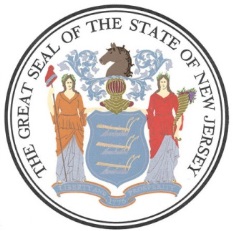 Approved by: 				State of New Jersey Department of Health, Office of Emergency Medical Services http://www.state.nj.us/health/ems	Adopted by: State of New Jersey, Office of Information Technology, Office of Emergency Telecommunications Serviceshttp://www.nj.gov/911